Nomor	:	1689/UN23.09.01/PP.05/2016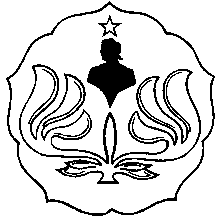 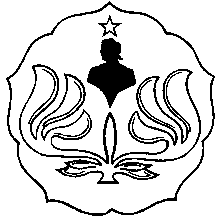 Kepada	:	Yth. Kepala		Puskesmas II Purwokerto Utara		Purwokerto